Figure 18.7 Distributive Law 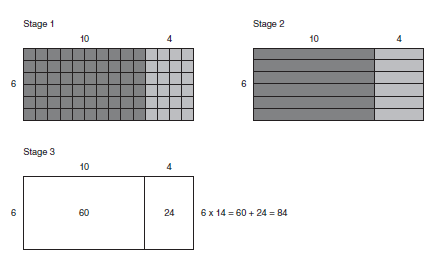 